PATVIRTINTAVietos veiklos grupės „Rietavo iniciatyvos“ valdybos 2014 m. gegužės mėn. 22 d. valdybos posėdžio protokolu Nr. 04 ___VIETOS VEIKLOS GRUPĖ „RIETAVO INICIATYVOS“__(Vietos plėtros strategijos (toliau – Strategija) vykdytojo pavadinimas)Adresas, kuriuo galima gauti informacijos: Parko g. 5, Rietavas, tel. 8-448-68202, el. paštas rietavoiniciatyvos@rietavovic.ltPaskirtas asmuo: Laima Dockevičienė, tel. 8-448-68104, mob. 8-699-17716Kviečia teikti vietos projektų paraiškas pagal:Kvietimo teikti vietos projektų paraiškas dokumentacija skelbiama šiose interneto svetainėse:www.rietavovvg.lt, www.rietavas.lt, www.nma.lt; www.rietavovic.ltTaip pat juos nemokamai galima gauti adresu: Parko g. 5, Rietavas.Vietos projektų paraiškos priimamos adresu: Parko g. 5, Rietavas.Informacija teikiama: adresu Parko g. 5, Rietavas; tel./faksas 8 448 68202.Paskirti konsultuojantys asmenys: projektų vadovė – Laima Dockevičienė, tel. 8 448 68104, mob. 8 699 17716, el. p. rietavoiniciatyvos@rietavovic.lt;administratorė – Agnė Marozienė, tel. 8448 68202,  mob. 8 656 77132, el. p. rietavovvgadmin@zebra.lt;buhalterė – Jūratė Rubienė, tel. 8 448 68202, mob. 8 656 77132 el. p. rietavovvgbuhaltere@zebra.lt.___________________________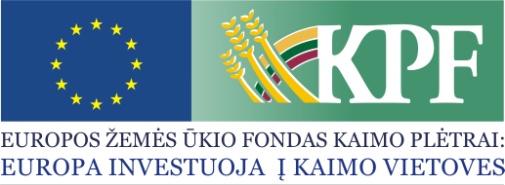 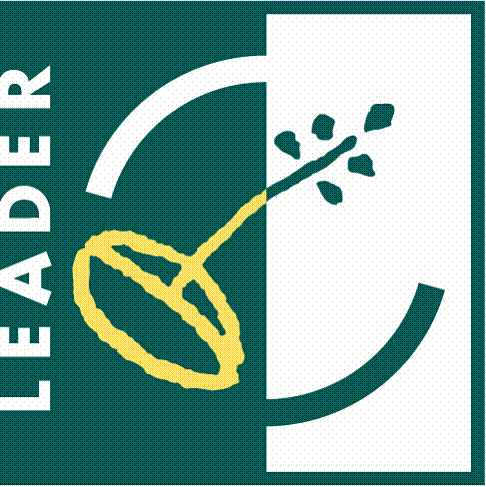 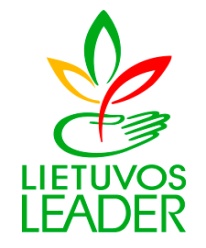 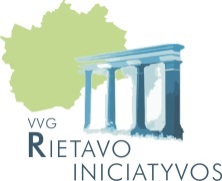 KVIETIMAS TEIKTI VIETOS PROJEKTŲ PARAIŠKAS NR. 3KVIETIMAS TEIKTI VIETOS PROJEKTŲ PARAIŠKAS NR. 3KVIETIMAS TEIKTI VIETOS PROJEKTŲ PARAIŠKAS NR. 3KVIETIMAS TEIKTI VIETOS PROJEKTŲ PARAIŠKAS NR. 3Strategijos pavadinimas„Rietavo savivaldybės kaimo vietovių plėtros strategija“Strategijos prioritetas (-ai)II Prioritetas. Bendruomenių gyvenimo kokybės gerinimasPagrindiniai Strategijos tikslaiStrategijos tikslas – gyvenimo kokybės kaimo vietovėse gerinimas, kaimo ekonomikos įvairinimas, skatinant vietos iniciatyvas ir partnerystęStrategijos remiama (-os) priemonė (-ės), veiklos sritis (-ys)II Prioritetas. Bendruomenių gyvenimo kokybės gerinimas2.1. Priemonė. Kaimo gyventojų aktyvinimas, bendruomenių iniciatyvų skatinimas2.1.2. Veiklos sritis. Jaunimo iniciatyvų įgyvendinimas2.2. Priemonė. Kaimo paveldo, turizmo bei amatų plėtojimas.2.2.2. Veiklos sritis. Verslui palankios aplinkos kūrimas.2.2.3. Veiklos sritis. Parama kaimo verslo projektamsDidžiausia lėšų, skiriamų kvietimui teikti vietos projektus, suma, paramos lyginamoji dalis, išlaidų apmokėjimo būdasKvietimui teikti vietos projektų paraiškas skiriama 480 547,53 Lt lėšų.II PRIORITETAS  Didžiausia lėšų, skiriamų kvietimui teikti vietos projektus suma:2.1. priemonei – 200 000,00 Lt:2.1.2. veiklos sričiai -  200 000 Lt;2.2. priemonei – 280 547,53 Lt2.2.2. veiklos sričiai -  80 668,31 Lt;2.2.3. veiklos sričiai -  200 000,00 Lt.Maksimali paramos suma vienam projektui:2.1. priemonės veiklos sritims:2.1.2. veiklos sričiai -  100 000,00 Lt;2.2. priemonės veiklos sritims:2.2.2. veiklos sričiai -  40 334,15 Lt;2.2.3. veiklos sričiai -  100 000,00 Lt.Finansuojama pagal 2.1. priemonę:iki 80 proc. visų tinkamų finansuoti vietos projekto išlaidų;Finansuojama pagal 2.2. priemonę:iki 80 proc. visų tinkamų finansuoti vietos projekto išlaidų (ne pelno projektams);iki 70 proc.  visų tinkamų finansuoti vietos projekto išlaidų (pelno projektams)Išlaidų apmokėjimo būdas pagal I ir II prioritetus:Išlaidų kompensavimas su avansu;Išlaidų kompensavimo;Sąskaitų apmokėjimo.Tinkami vietos projektų paraiškų teikėjaiVietos projektų paraiškas remiamai strategijai įgyvendinti gali teikti:II PRIORITETAS.2.1. Priemonė. Pareiškėjais gali būti kaimo bendruomenės, savivaldybės, nevyriausybinės organizacijos, kiti juridiniai arba fiziniai (ne jaunesni kaip 18 m.) asmenys. Pareiškėjas ir partneris turi būti Lietuvos Respublikos teisės aktų nustatyta tvarka įregistruotas ir (arba) veikiantis VVG teritorijoje ne mažiau nei vienerius metus.2.2. Priemonė. Pareiškėjais gali būti kaimo bendruomenės, savivaldybė, nevyriausybinės organizacijos, kiti juridiniai asmenys, Lietuvos Respublikos teisės aktų nustatyta tvarka įregistruoti ir (arba) veikiantys VVG teritorijoje ne mažiau nei vienerius metus, arba fiziniai (ne jaunesni kaip 18 m.) asmenys, kai paramos prašoma kaimo gyventojo individualiojo ne žemės ūkio verslo kūrimui ir (arba) plėtrai, kūrimui ar jau įkurtos mikroįmonės veiklai plėtoti (taikoma tik verslo projektams)Paraiškos turi būti įteiktos pareiškėjo  asmeniškai (arba  pareiškėjo vadovo įgalioto asmens). Kitais būdais (pvz., atsiųstos registruotu laišku, įteiktos pašto kurjerio, faksu arba elektroniniu paštu ar kitais būdais) arba kitais adresais pateiktos vietos projektų paraiškos nepriimamos.Vietos projektų paraiškų pateikimo būdas ir tvarkaDetali vietos projektų paraiškų pateikimo tvarka nurodyta kvietimo teikti vietos projektų paraiškas dokumentacijoje.Vietos projektų paraiškų rinkimo laikotarpisNuo 2014 m. birželio mėn. 17 d. iki liepos mėn. 21 d. 16.00 val.Iki 2014 m. birželio 30 d. 16.00 val. – turi būti pateikti projektiniai pasiūlymai;Iki 2014 m. liepos 21 d.  16.00 val. – turi būti pateiktos projektų paraiškos.Projektiniai pasiūlymai turi būti pateikti remiantis specialiųjų taisyklių pareiškėjams 20.3 punktu, teikiantiems paraiškas pagal teikiantiems paraiškas pagal II strategijos prioriteto 2.1. ar 2.2. priemones.Nepateiktus projektinio pasiūlymo iki nustatyto termino, paraiškos pagal kvietimą Nr. 3 nebus priimamos